CAPITULO 1INTRODUCCIÓNImportancia de realizar el estudioEl presente trabajo pretende diseñar el plan operativo para la implantación de un programa de reciclaje de desechos sólidos (papeles, vidrios, plásticos y aluminio) en la zona céntrica regenerada de la ciudad de Guayaquil.Aunque en el año de 1994 la ciudad de Guayaquil fue declarada en emergencia sanitaria y a pesar que se negoció en su debido momento la implantación de una planta procesadora de desechos sólidos, ésta no entró en operación en un 100%.  Gracias a esto los problemas de salud, específicamente las epidemias, no han sido controladas y los guayaquileños no gozan de una salubridad estable.Otro aspecto a considerar es la alta generación de basura dentro de la ciudad.  A causa de esto muchas veces los recolectores de basura no poseen la capacidad suficiente para realizar su trabajo y aún se encuentran desperdicios en las calles y/o veredas, siendo éstos agentes contaminantes que no llegan a los botaderos municipales.Finalmente, un punto que también es crítico es que estamos destruyendo el medio ambiente.  Dicho tópico es más destacado aún en zona regenerada debido a que es considerada la zona turística de mayor importancia en la actualidad.ObjetivosObjetivo GeneralProponer un plan operativo para el desarrollo de una programa de reciclaje de desechos sólidos (papeles, plásticos, vidrios y aluminio) en la zona céntrica regenerada de la ciudad de Guayaquil para que al cabo de 10 años, éste constituya una base para implantación del programa en su totalidad de forma que garantice la operatividad del mismo en base a la experiencia y su respectivo análisis a futuro.Objetivos EspecíficosRealizar el análisis situacional del sector escogido con la finalidad de identificar la importancia de realizar el estudio del caso.Detallar los fundamentos teóricos que definirán las características básicas de los tipos de materiales que se reciclarán en el programa.Definir las principales características del mercado potencial y de la cantidad de desechos que se generarán en la zona en el transcurso del tiempo de vida del proyecto.Determinar las características mediante las cuales el plan va a ser puesto en marcha en su concepción técnica, identificando las prácticas tanto logísticas como los procesos que garanticen una correcta operación del programa.Tomar el diseño del plan técnico como una base para la consolidación y ampliación del programa en el tiempo de vida determinado.Metodología para el desarrollo de la tesisEl diseño del programa nace con la urgente necesidad de resolver los problemas expuestos en el subcapítulo 1.1.  Para esto se ha seleccionado en un principio la zona céntrica regenerada estableciendo los límites del programa y llevar a cabo el estudio de mercado respectivo.  Una vez realizado esto procederemos a desarrollar el estudio técnico que incluye la sectorización, el análisis de rutas, la selección del lugar para la instalación de la planta, la descripción del proceso productivo, la descripción de la maquinaria, el diseño de la administración logística del programa y por último el análisis de expansión.  Al finalizar el estudio técnico se podrá determinar el requerimiento de personal que se tendrá en la operación en la primera etapa de este plan.  Finalmente se describirá una visión global para apreciar el plan de una manera general.Con esta metodología se pretende recomendar este plan como un aspecto a considerar para impulsar el turismo en el sector mencionado para mediante esto alcanzar logros importantes en el ámbito social como es el mejoramiento de la calidad de vida, la salubridad del ciudadano guayaquileño en dicho sector y la reducción de la cantidad de basura no recogida.Estructura de la tesisEn términos generales, el estudio en cuestión posee una estructura en la que se incluyen los aspectos más importantes a considerar para la instalación de una planta de reciclaje de desechos sólidos.  La misma comienza por describir algunos antecedentes en materia de reciclaje y otras obras de regeneración dentro de la ciudad de Guayaquil.Con el preámbulo anteriormente citado de las obras de regeneración y los antecedentes de recolección de los desechos se expondrán las características principales de los materiales reciclables (papeles, vidrio, plásticos y aluminio).  Después de esta descripción se revisarán las alternativas de reciclaje que se pueden tener.Dicho esto se podrá justificar la selección de este sector y posteriormente definir las características de mercado del mismo para poder tener una base sobre la cual tomar decisiones para la instalación de la planta que se propone.Luego de la definición de las características del mercado se podrá comenzar a detallar el plan operativo en sí a través de la definición de las zonas en las cuales se divide el sector seleccionado, la selección del tamaño de la planta y determinación del tamaño de la misma; y, la operación del plan en sí.Con todos estos componentes se puede detallar el resultado final del plan por medio de un resumen que indicará la forma cómo se llevará a cabo el plan para luego dar conclusiones y recomendaciones basadas en el estudio realizado.Toda la estructura de la tesis se la puede entender mejor por medio de un diagrama como se muestra a continuación: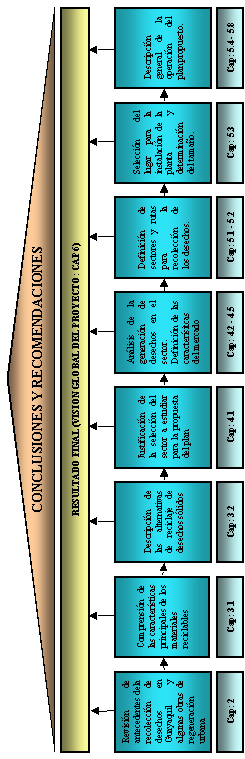 